FRIVILLIGHEDENS HUSE ARRANGERERKØR-SELV-KREA-TUR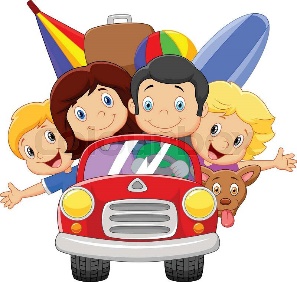 TIRSDAG D. 9. APRIL 2024 Dagens program:Kl. 9.00		: Vi mødes på A-Z’s P-plads på nederste del. 		  Har du mulighed for at have nogle med, så meddel det		  gerne ved tilmelding, så vi kan fylde bilerne op, og de 		  der ikke selv har mulighed for at køre kan komme med. 		  Vi kører til rasteplads Himmerland, hvor vi holder en		  lille kaffepause. Medbring selv kaffe, Gurli tager 		  rundstykker med.Kl. ca. 10.30	: Ankomst til Hedens Hørgarn.Hedens Hørgarn sælger garn/tråd og mønstre m.m. tilbroderi – også hardanger, knipling, orkis og har et mindre udvalg af strikke- og hæklegarn.Hedens Hørgarn er en webshop, med en butik, der kunhar åbent efter aftale.Kl. ca. 11.50	: Ankomst til Aars, hvor vi spiser frokost, på Café 89.	  Ønsker man at spise andet sted eller gå en tur på egen 	  hånd i stedet, er det også en mulighed.	  Til frokost kan der vælges mellem:	    Frokost Americano Burger: 230 g kulgrillet bøf med salat, tomat, agurk, løg, baby mix salat, bacon,   og cheddarost. Serveres med dagens pommes og hvidløgsmayonnaise  	  Pariserbøf:	  Pandestegt bøf og toastbrød med rå løg, hakkede rødbeder, kapers, 	   syltet agurk.	    Stjerneskud:	  Med 2 fiskefileter, rejer, æg, asparges, kaviar, champignon, blandet salat     og thousand island-dressing 	  Pris for frokost kr. 89,00 + drikkevarer   Meddel ved tilmelding hvad du ønsker at		  spise, da der så bestilles bord og mad, så vi undgår for		  lang ventetid.Kl. 13.00		: Afgang fra AarsKl. ca. 13.30	: Ankomst til Købmandsgården i Skerping.		  Købmandsgården har et stort udvalg i materialer til		  Patchwork, samt en del strikkegarn. Ligeledes har de		  et stort udvalg af vinterfaste havekrukker og granit.Kl. 14.00		: Afgang fra KøbmandsgårdenKl. ca. 14.10	: Ankomst til ”A Knitters World” i Fjerritslev.		  En strikbutik, der er åbent efter aftale, Bettina går 		  meget op i allergivenligt garn og farver selv garn, og   har opskrifter vi ikke ser andre steder.  Bettina svarede da jeg skrev og spurgte om vi måtte 		  komme forbi:”Det vil da være superhyggeligt. Jeg fortæller gerne lidt om mit firma og om farvningen og i må gerne se hvor jeg farver og bagefter kan i kigge alt det garn i har lyst til.    Jeg stiller kaffe, the og vand til rådighed og vil glæde mig til at se jer ”Kl. ca. 15.15	: Afgang mod HjørringKl. ca. 16.30	: Ankomst A-ZDeltagerpris	: Kr. 6,00 for rundstykke m/smør		  Kr. 80,00 til chaufføren for kørsel.Bindende tilmelding senest 4. april kl. 12.00 til Tovholder Gurli Kirkedal,       tlf. 41 22 55 31 mail.: gurli.kirkedal@hjoerring.dk – tilmelding sker efter først til mølle, da der er begrænsede pladser p.g.a. plads i butikkerne.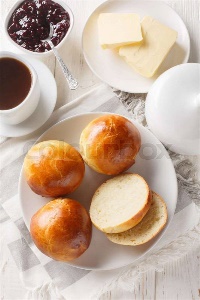 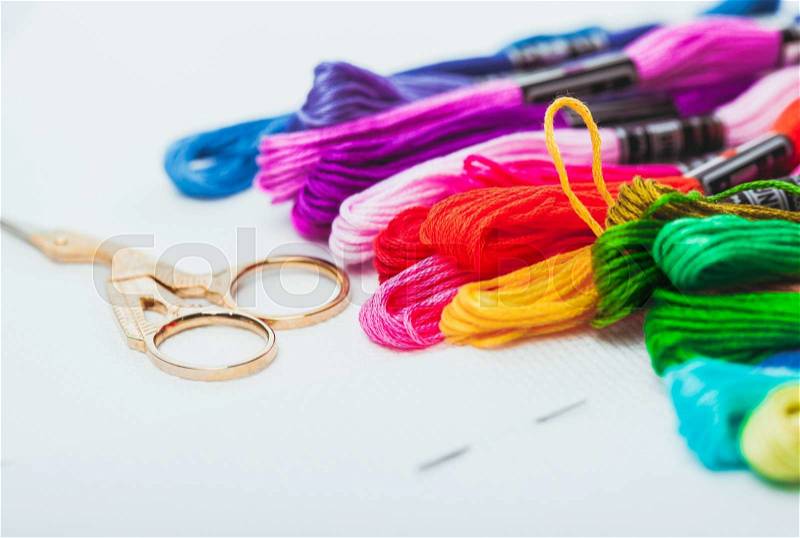 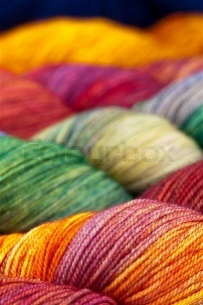 